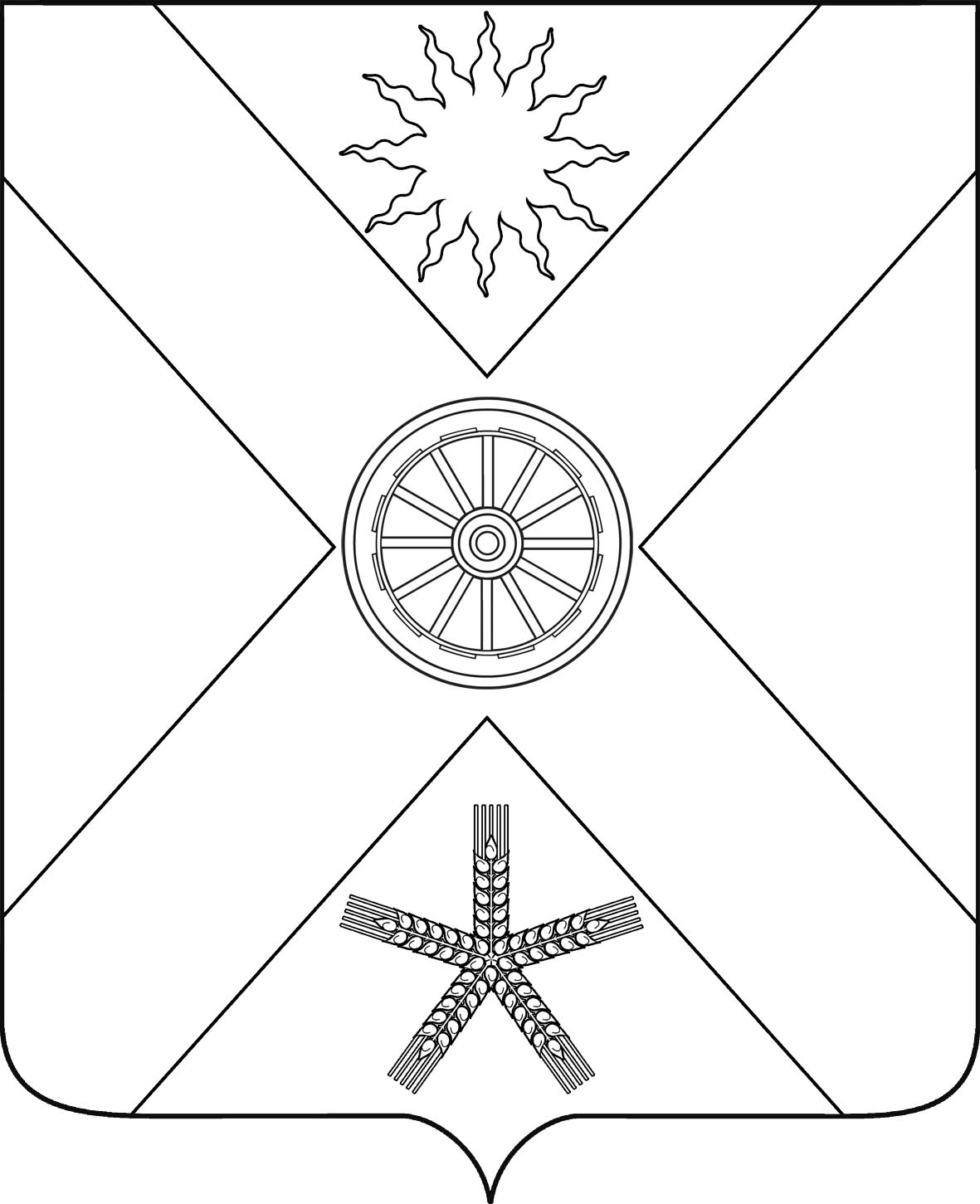 РОССИЙСКАЯ ФЕДЕРАЦИЯРОСТОВСКАЯ  ОБЛАСТЬ ПЕСЧАНОКОПСКИЙ РАЙОНМУНИЦИПАЛЬНОЕ ОБРАЗОВАНИЕ«ПЕСЧАНОКОПСКОЕ СЕЛЬСКОЕ ПОСЕЛЕНИЕ»АДМИНИСТРАЦИЯ ПЕСЧАНОКОПСКОГО СЕЛЬСКОГО ПОСЕЛЕНИЯПОСТАНОВЛЕНИЕ30.05.2016				         №215			      с.Песчанокопское«О разработке прогноза социально-экономического развития Песчанокопского сельского поселения на 2017-2019 гг.»			В целях обеспечения разработки социально-экономического развития Песчанокопского сельского поселения на 2017-2019 годы					ПОСТАНОВЛЯЮ:Утвердить План и сроки прогноза социально-экономического развития Песчанокопского сельского поселения (приложение 1).Начальнику сектора экономики и финансов Холодилиной Н.Г. обеспечить выполнение мероприятий, предусмотренных  (приложением 1).Ведущему специалисту экономики и прогнозирования Греховодовой Н.В. приступить к разработке прогноза социально-экономического развития Песчанокопского сельского поселения на 2017-2019гг. с учетом организационных мероприятий, предусмотренных Планом, утвержденным настоящим постановлением.   Контроль за выполнением данного постановления оставляю за собой.Глава  Песчанокопского сельского поселения						Ю.Г.Алисов			Постановление вносит:Ведущий специалист экономики и прогнозированияПриложение 1к постановлению ГлавыПесчанокопского сельского поселенияот 30.05.2016 № 215ПЛАНорганизационных мероприятий по разработке прогноза                                 социально-экономического развития  Песчанокопского сельского поселения на 2017-2019 годы. Глава  Песчанокопского сельского поселения									Ю.Г.Алисов№п/пСодержание мероприятийСрокисполненияОтветственный исполнитель12341.Разработка Основных направлений бюджетной и налоговой политики Администрации Песчанокопского сельского поселения на 2017 г.до 01.10.2016 г.Начальник сектора экономики и финансов Холодилина Н.Г.2.Подготовка  предварительного реестра расходных обязательств Администрации Песчанокопского сельского поселения до 15.06.2016 г.Начальник сектора экономики и финансов Холодилина Н.Г.3.Формирование предварительного реестра расходных обязательств Администрации Песчанокопского сельского поселениядо 15.06.2016 г.Ведущий специалист по бухгалтерскому учету и отчетности Машкина Н.Н.4.Ознакомление c методическими рекомендациями, нормативно-правовыми актами, регламентирующие формирование основных разделов прогноза  социально-экономического развития на территории Песчанокопского сельского поселения:	-сценарных условий функционирования экономики Российской Федерации до 2017 года;    -индексов-дефляторов на 2017-2019 гг.;    -системы показателей для разработки прогноза социально-экономического развития области на 2017-2019 гг.до 05.06.2016 г.Ведущий специалист экономики и прогнозирования Греховодова Н.В.5.Представление в Финансовый отдел  Администрации района докладов о результатах и основных направлениях деятельности главных распорядителей средств местного бюджета с приложением экономических обоснований и соответствующих расчетов на 2017-2019 гг.  по формам, утвержденным постановлением Главы сельского поселения, по отраслям и видам деятельности Администрации Песчанокопского сельского поселения.до 15.06.2016 г.Начальник сектора экономики и финансов Холодилина Н.Г.6. Представление в отдел социально-экономического развития и привлечения инвестиций Администрации Песчанокопского района:6.1Прогноза социально-экономического развития Песчанокопского сельского поселения на 2017-2019 гг.:- Раздела «Прогноза развития сельского хозяйства на 2017-2019 гг. по Песчанокопскому сельскому поселению»;- Раздела « Прогноз развития промышленного производства»;- Раздела «Финансовых показателей социально-экономического развития Песчанокопского сельского поселения»;- Раздела «Производство важнейших видов продукции в натуральном выражении»;- Прогноза социально-экономического развития Песчанокопского сельского поселения на 2017-2019 гг.  раздела « Инвестиции»;- Данных о предельной штатной численности по муниципальному образованию на 2017-2019 гг., раздел «Труд»;- Раздела «Малое предпринимательство», данные  о количестве, об обороте, об объеме инвестиций малых предприятий;- Раздела «Показатели прогноза социально-экономического развития потребительского рынка на 2017-2019 гг.;    до 17.06.2016 г.Ведущий специалист экономики и прогнозирования Греховодова Н.В.6.2 Обоснованных расчетов, пояснительной записки по каждому разделу  прогноза  социально-экономического развития  на территории Песчанокопского сельского поселения.до 01.07.2016 г.Ведущий специалист экономики и прогнозирования Греховодова Н.В.